СОГЛАСОВАНОИнформационно-методический центрКировского района Санкт-Петербурга________________С.И. Хазова«____» _______________ 2020 г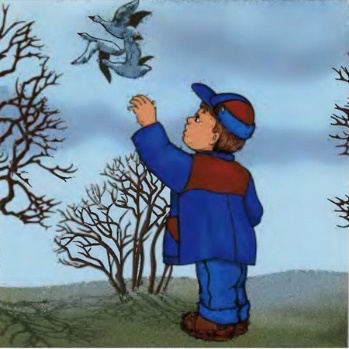 Администрация Кировского района Санкт-ПетербургаОтдел образованияИнформационно-методический центрКировского района Санкт-ПетербургаИнформационная страница (ноябрь 2020года)                           Праздники ноября:4 ноября – День народного единства;7 ноября – день согласия и примирения;10 ноября – всемирный день науки;12 ноября – Синичкин день;13 ноября – всемирный день доброты;14 ноября – международный день логопеда, Кузьминки осенние;18 ноября – день рождения Деда Мороза;20 ноября- всемирный день ребенка;21 ноября- всемирный день приветствий;29 ноября – день матери в России;30 ноября – всемирный день домашних животных.Поздравляем с Днём народного единства!Информируем:О проведении Конкурса педагогических достижений Кировского района Санкт-Петербурга (по графику конкурса).Благодарим:Администрацию и педагогический коллектив ИМЦ (директор Хазова С.И., заместители директора Ланцов А.А., Серебрякова И.В., методист Громовая М.А.) за организацию и проведение в онлайн режиме Фестиваля педагогических идей;Педагогов за представление опыта работы на Фестивале педагогических идей:- Шаткову И.В., логопеда ДОУ 67;- Опякину И.И., инструктора по физическому воспитанию ДОУ 33;- Максимову Н.В., воспитателя ДОУ 45.УТВЕРЖДАЮОтдел образования администрацииКировского района Санкт-Петербурга___________________ Ю.В. Ступак«___» _____________________ 2020 г.Модернизация экономических отношений в системе образования. Повышение эффективности управления и оптимизация взаимодействия образовательных учрежденийМодернизация экономических отношений в системе образования. Повышение эффективности управления и оптимизация взаимодействия образовательных учрежденийМодернизация экономических отношений в системе образования. Повышение эффективности управления и оптимизация взаимодействия образовательных учрежденийМодернизация экономических отношений в системе образования. Повышение эффективности управления и оптимизация взаимодействия образовательных учрежденийМодернизация экономических отношений в системе образования. Повышение эффективности управления и оптимизация взаимодействия образовательных учрежденийМодернизация экономических отношений в системе образования. Повышение эффективности управления и оптимизация взаимодействия образовательных учрежденийМодернизация экономических отношений в системе образования. Повышение эффективности управления и оптимизация взаимодействия образовательных учрежденийМодернизация экономических отношений в системе образования. Повышение эффективности управления и оптимизация взаимодействия образовательных учрежденийМодернизация экономических отношений в системе образования. Повышение эффективности управления и оптимизация взаимодействия образовательных учрежденийМодернизация экономических отношений в системе образования. Повышение эффективности управления и оптимизация взаимодействия образовательных учрежденийМодернизация экономических отношений в системе образования. Повышение эффективности управления и оптимизация взаимодействия образовательных учрежденийМодернизация экономических отношений в системе образования. Повышение эффективности управления и оптимизация взаимодействия образовательных учрежденийМодернизация экономических отношений в системе образования. Повышение эффективности управления и оптимизация взаимодействия образовательных учрежденийМодернизация экономических отношений в системе образования. Повышение эффективности управления и оптимизация взаимодействия образовательных учрежденийПлан совместной работы ОО, ИМЦ и ДОУПлан совместной работы ОО, ИМЦ и ДОУПлан совместной работы ОО, ИМЦ и ДОУПлан совместной работы ОО, ИМЦ и ДОУПлан совместной работы ОО, ИМЦ и ДОУПлан совместной работы ОО, ИМЦ и ДОУПлан совместной работы ОО, ИМЦ и ДОУПлан совместной работы ОО, ИМЦ и ДОУПлан совместной работы ОО, ИМЦ и ДОУПлан совместной работы ОО, ИМЦ и ДОУПлан совместной работы ОО, ИМЦ и ДОУПлан совместной работы ОО, ИМЦ и ДОУПлан совместной работы ОО, ИМЦ и ДОУПлан совместной работы ОО, ИМЦ и ДОУСодержание работыДатаДатаДатаДатаДатаВремяВремяВремяМестоМестоМестоОтветственныйУправлениеУправлениеУправлениеУправлениеУправлениеУправлениеУправлениеУправлениеУправлениеУправлениеУправлениеУправлениеУправлениеУправление1Выдача ведомственных наград Министерства просвещения Российской Федерациибудет сообщено дополнительнобудет сообщено дополнительнобудет сообщено дополнительнобудет сообщено дополнительнобудет сообщено дополнительнобудет сообщено дополнительнобудет сообщено дополнительнобудет сообщено дополнительноООООООКазанцева Ю.Г.2Подготовка документов в ОУ на награждение ведомственными наградами Министерства просвещения Российской Федерациио времени и сдаче документов будет сообщено дополнительноо времени и сдаче документов будет сообщено дополнительноо времени и сдаче документов будет сообщено дополнительноо времени и сдаче документов будет сообщено дополнительноо времени и сдаче документов будет сообщено дополнительноо времени и сдаче документов будет сообщено дополнительноо времени и сдаче документов будет сообщено дополнительноо времени и сдаче документов будет сообщено дополнительноООООООКазанцева Ю.Г.3Конкурс педагогических достижений Кировского района Санкт-Петербурга в 2020-2021 учебном годупо графику проведения номинаций конкурсапо графику проведения номинаций конкурсапо графику проведения номинаций конкурсапо графику проведения номинаций конкурсапо графику проведения номинаций конкурсапо графику проведения номинаций конкурсапо графику проведения номинаций конкурсапо графику проведения номинаций конкурсапо графику проведения номинаций конкурсапо графику проведения номинаций конкурсапо графику проведения номинаций конкурсаКазанцева Ю.Г. Хазова С.И.Серебрякова И.В.4Подготовка и публикация распоряжения о  компенсационных выплатах на проезд молодым специалистам (в соответствии с Социальным кодексом Санкт-Петербурга)в течение месяцав течение месяцав течение месяцав течение месяцав течение месяцав течение месяцав течение месяцав течение месяцаООООООКазанцева Ю.Г.5Прием документов по организации платных образовательных услуг в ОУ в течение месяца по предварительной записив течение месяца по предварительной записив течение месяца по предварительной записив течение месяца по предварительной записив течение месяца по предварительной записив течение месяца по предварительной записив течение месяца по предварительной записив течение месяца по предварительной записиООООООКазанцева Ю.Г.КонтрольКонтрольКонтрольКонтрольКонтрольКонтрольКонтрольКонтрольКонтрольКонтрольКонтрольКонтрольКонтрольКонтроль1Мониторинг по антикоррупционной деятельностив течение месяцав течение месяцав течение месяцав течение месяцав течение месяцав течение месяцав течение месяцаООООООООКазанцева Ю.Г.Комлева И.С.2Осуществление контроля за реализацией статьи 13.3 Федерального закона от 25.12.2008 №273-ФЗ «Противодействие коррупции».Проведение заседаний комиссий по противодействию коррупции в ОУ, представление протоколов на сайте ОУв строгом соответствии с графиком заседания комиссий (внутренний план ДОУ), размещение протоколов на сайте ДОУв строгом соответствии с графиком заседания комиссий (внутренний план ДОУ), размещение протоколов на сайте ДОУв строгом соответствии с графиком заседания комиссий (внутренний план ДОУ), размещение протоколов на сайте ДОУв строгом соответствии с графиком заседания комиссий (внутренний план ДОУ), размещение протоколов на сайте ДОУв строгом соответствии с графиком заседания комиссий (внутренний план ДОУ), размещение протоколов на сайте ДОУв строгом соответствии с графиком заседания комиссий (внутренний план ДОУ), размещение протоколов на сайте ДОУв строгом соответствии с графиком заседания комиссий (внутренний план ДОУ), размещение протоколов на сайте ДОУв строгом соответствии с графиком заседания комиссий (внутренний план ДОУ), размещение протоколов на сайте ДОУв строгом соответствии с графиком заседания комиссий (внутренний план ДОУ), размещение протоколов на сайте ДОУв строгом соответствии с графиком заседания комиссий (внутренний план ДОУ), размещение протоколов на сайте ДОУв строгом соответствии с графиком заседания комиссий (внутренний план ДОУ), размещение протоколов на сайте ДОУКазанцева Ю.Г.3Мониторинг обновлений раздела «Противодействие коррупции на сайтах ОУ»23.11 - 27.1123.11 - 27.1123.11 - 27.1123.11 - 27.1123.11 - 27.1123.11 - 27.11ООООООООООКазанцева Ю.Г.Хазова С.И.1Мониторинг по антикоррупционнойдеятельностив течение месяцав течение месяцав течение месяцав течение месяцав течение месяцав течение месяцав течение месяцаООООООООКазанцева Ю.Г.Комлева И.С.Совещания и семинары заведующих ДОУСовещания и семинары заведующих ДОУСовещания и семинары заведующих ДОУСовещания и семинары заведующих ДОУСовещания и семинары заведующих ДОУСовещания и семинары заведующих ДОУСовещания и семинары заведующих ДОУСовещания и семинары заведующих ДОУСовещания и семинары заведующих ДОУСовещания и семинары заведующих ДОУСовещания и семинары заведующих ДОУСовещания и семинары заведующих ДОУСовещания и семинары заведующих ДОУСовещания и семинары заведующих ДОУ1Информационное совещание заведующих ДОУбудет сообщено дополнительнобудет сообщено дополнительнобудет сообщено дополнительнобудет сообщено дополнительнобудет сообщено дополнительнобудет сообщено дополнительнобудет сообщено дополнительноООпр. Стачек, 18ООпр. Стачек, 18ООпр. Стачек, 18ООпр. Стачек, 18Савинова Е.Н.Совещания и семинары старших воспитателей ДОУСовещания и семинары старших воспитателей ДОУСовещания и семинары старших воспитателей ДОУСовещания и семинары старших воспитателей ДОУСовещания и семинары старших воспитателей ДОУСовещания и семинары старших воспитателей ДОУСовещания и семинары старших воспитателей ДОУСовещания и семинары старших воспитателей ДОУСовещания и семинары старших воспитателей ДОУСовещания и семинары старших воспитателей ДОУСовещания и семинары старших воспитателей ДОУСовещания и семинары старших воспитателей ДОУСовещания и семинары старших воспитателей ДОУСовещания и семинары старших воспитателей ДОУ1Совещание старших воспитателей«Цифровое образование сегодня»Совещание старших воспитателей«Цифровое образование сегодня»12.1112.1112.1112.1110.0010.00ИМЦ зал ДОУИМЦ зал ДОУИМЦ зал ДОУИМЦ зал ДОУСмолякова М.Г.Захарова Е.В.2Тренинг профессионального роста для начинающих старших воспитателей Тренинг профессионального роста для начинающих старших воспитателей 19.1119.1119.1119.1111.0011.00ИМЦ зал начальной школыИМЦ зал начальной школыИМЦ зал начальной школыИМЦ зал начальной школыСмолякова М.Г.3Практикум для старших воспитателей  и воспитателей «Использование ИКТ в образовательном процессе ДОУ»Практикум для старших воспитателей  и воспитателей «Использование ИКТ в образовательном процессе ДОУ»23.1123.1123.1123.1113.0013.00ИМЦ зал ДОУИМЦ зал ДОУИМЦ зал ДОУИМЦ зал ДОУСмолякова М.Г.Инновационная и опытно-экспериментальная работа ДОУИнновационная и опытно-экспериментальная работа ДОУИнновационная и опытно-экспериментальная работа ДОУИнновационная и опытно-экспериментальная работа ДОУИнновационная и опытно-экспериментальная работа ДОУИнновационная и опытно-экспериментальная работа ДОУИнновационная и опытно-экспериментальная работа ДОУИнновационная и опытно-экспериментальная работа ДОУИнновационная и опытно-экспериментальная работа ДОУИнновационная и опытно-экспериментальная работа ДОУИнновационная и опытно-экспериментальная работа ДОУИнновационная и опытно-экспериментальная работа ДОУИнновационная и опытно-экспериментальная работа ДОУИнновационная и опытно-экспериментальная работа ДОУ1Индивидуальные консультации по вопросам реализации в ОУ инновационной деятельностиИндивидуальные консультации по вопросам реализации в ОУ инновационной деятельностипо предварительной записиfedorchyknmc@mail.ru по предварительной записиfedorchyknmc@mail.ru по предварительной записиfedorchyknmc@mail.ru по предварительной записиfedorchyknmc@mail.ru по предварительной записиfedorchyknmc@mail.ru по предварительной записиfedorchyknmc@mail.ru ИМЦИМЦИМЦИМЦВанина Э.В.Федорчук О.Ф.2Индивидуальные консультации дляДОУ района – участников очноготура конкурса инновационныхпродуктов «Петербургская школа2020» в 2020 годуИндивидуальные консультации дляДОУ района – участников очноготура конкурса инновационныхпродуктов «Петербургская школа2020» в 2020 годупо предварительной записиfedorchyknmc@mail.ru по предварительной записиfedorchyknmc@mail.ru по предварительной записиfedorchyknmc@mail.ru по предварительной записиfedorchyknmc@mail.ru по предварительной записиfedorchyknmc@mail.ru по предварительной записиfedorchyknmc@mail.ru ИМЦИМЦИМЦИМЦВанина Э.В.Федорчук О.Ф.3Заседание Координационного совета (дистанционная работа)Заседание Координационного совета (дистанционная работа)18.1118.1114.0014.0014.0014.00ИМЦИМЦИМЦИМЦПетренко И.В.Хазова С.И.4Семинар для руководителей ОУ«Инновационная деятельностьобразовательного учреждения какресурс его эффективного развития»Семинар для руководителей ОУ«Инновационная деятельностьобразовательного учреждения какресурс его эффективного развития»будет сообщено дополнительнобудет сообщено дополнительнобудет сообщено дополнительнобудет сообщено дополнительнобудет сообщено дополнительнобудет сообщено дополнительнобудет сообщено дополнительнобудет сообщено дополнительнобудет сообщено дополнительнобудет сообщено дополнительноХазова С.И.Петренко И.В.5Формирование заявки на проведение на базе ОУ Кировского района мероприятий деловой программы Петербургского международногообразовательного форума 2021 годаФормирование заявки на проведение на базе ОУ Кировского района мероприятий деловой программы Петербургского международногообразовательного форума 2021 годав течение месяцав течение месяцав течение месяцав течение месяцав течение месяцав течение месяцаИМЦИМЦИМЦИМЦКоледа С.Э.Хазова С.И.6Прием материалов на конкурснаучно-методических статей врамках XI Педагогических чтений«Учимся вместе: новые форматы для новых результатов» Прием материалов на конкурснаучно-методических статей врамках XI Педагогических чтений«Учимся вместе: новые форматы для новых результатов» 01.1201.12до 17.00до 17.00до 17.00до 17.00материалы предоставляются в электронном виде на адрес fedorchyknmc@mail.ruматериалы предоставляются в электронном виде на адрес fedorchyknmc@mail.ruматериалы предоставляются в электронном виде на адрес fedorchyknmc@mail.ruматериалы предоставляются в электронном виде на адрес fedorchyknmc@mail.ruФедорчук О.Ф.ЗДОРОВЬЕСОЗИДАЮЩАЯ ДЕЯТЕЛЬНОСТЬ ОУ. ИНКЛЮЗИВНОЕ ОБРАЗОВАНИЕЗДОРОВЬЕСОЗИДАЮЩАЯ ДЕЯТЕЛЬНОСТЬ ОУ. ИНКЛЮЗИВНОЕ ОБРАЗОВАНИЕЗДОРОВЬЕСОЗИДАЮЩАЯ ДЕЯТЕЛЬНОСТЬ ОУ. ИНКЛЮЗИВНОЕ ОБРАЗОВАНИЕЗДОРОВЬЕСОЗИДАЮЩАЯ ДЕЯТЕЛЬНОСТЬ ОУ. ИНКЛЮЗИВНОЕ ОБРАЗОВАНИЕЗДОРОВЬЕСОЗИДАЮЩАЯ ДЕЯТЕЛЬНОСТЬ ОУ. ИНКЛЮЗИВНОЕ ОБРАЗОВАНИЕЗДОРОВЬЕСОЗИДАЮЩАЯ ДЕЯТЕЛЬНОСТЬ ОУ. ИНКЛЮЗИВНОЕ ОБРАЗОВАНИЕЗДОРОВЬЕСОЗИДАЮЩАЯ ДЕЯТЕЛЬНОСТЬ ОУ. ИНКЛЮЗИВНОЕ ОБРАЗОВАНИЕЗДОРОВЬЕСОЗИДАЮЩАЯ ДЕЯТЕЛЬНОСТЬ ОУ. ИНКЛЮЗИВНОЕ ОБРАЗОВАНИЕЗДОРОВЬЕСОЗИДАЮЩАЯ ДЕЯТЕЛЬНОСТЬ ОУ. ИНКЛЮЗИВНОЕ ОБРАЗОВАНИЕЗДОРОВЬЕСОЗИДАЮЩАЯ ДЕЯТЕЛЬНОСТЬ ОУ. ИНКЛЮЗИВНОЕ ОБРАЗОВАНИЕЗДОРОВЬЕСОЗИДАЮЩАЯ ДЕЯТЕЛЬНОСТЬ ОУ. ИНКЛЮЗИВНОЕ ОБРАЗОВАНИЕЗДОРОВЬЕСОЗИДАЮЩАЯ ДЕЯТЕЛЬНОСТЬ ОУ. ИНКЛЮЗИВНОЕ ОБРАЗОВАНИЕЗДОРОВЬЕСОЗИДАЮЩАЯ ДЕЯТЕЛЬНОСТЬ ОУ. ИНКЛЮЗИВНОЕ ОБРАЗОВАНИЕЗДОРОВЬЕСОЗИДАЮЩАЯ ДЕЯТЕЛЬНОСТЬ ОУ. ИНКЛЮЗИВНОЕ ОБРАЗОВАНИЕ1Индивидуальные консультации по вопросам реализации в ОУздоровьесозидающей деятельностиИндивидуальные консультации по вопросам реализации в ОУздоровьесозидающей деятельностипо согласованиюпо согласованиюпо согласованиюпо согласованиюпо согласованиюпо согласованиюпо согласованиюИМЦИМЦИМЦКот Т.В.2Консультация для участников конкурса педагогических достижений номинация «Учитель здоровья»Консультация для участников конкурса педагогических достижений номинация «Учитель здоровья»по согласованиюпо согласованиюпо согласованиюпо согласованиюпо согласованиюпо согласованиюпо согласованиюИМЦИМЦИМЦКот Т.В.КонсультацииКонсультацииКонсультацииКонсультацииКонсультацииКонсультацииКонсультацииКонсультацииКонсультацииКонсультацииКонсультацииКонсультацииКонсультацииКонсультации1Консультации по вопросам регламентации деятельности учреждений образованияКонсультации по вопросам регламентации деятельности учреждений образованияпонедельникпонедельникпонедельникпонедельник14.00-18.0014.00-18.00ООООООООСавинова Е.Н.2Индивидуальные консультации для старших воспитателей по вопросам воспитания и образования детей дошкольного возрастаИндивидуальные консультации для старших воспитателей по вопросам воспитания и образования детей дошкольного возраставторникчетвергвторникчетвергвторникчетвергвторникчетверг14.00-17.0014.00-17.00ИМЦИМЦИМЦИМЦЦыркина Л.Ф.2Индивидуальные консультации для старших воспитателей по вопросам воспитания и образования детей дошкольного возрастаИндивидуальные консультации для старших воспитателей по вопросам воспитания и образования детей дошкольного возрастасредапятницасредапятницасредапятницасредапятница11.00-13.0014.00-16.0011.00-13.0014.00-16.00ИМЦИМЦИМЦИМЦСмолякова М.Г.Аттестация педагогических работниковАттестация педагогических работниковАттестация педагогических работниковАттестация педагогических работниковАттестация педагогических работниковАттестация педагогических работниковАттестация педагогических работниковАттестация педагогических работниковАттестация педагогических работниковАттестация педагогических работниковАттестация педагогических работниковАттестация педагогических работниковАттестация педагогических работниковАттестация педагогических работников1Индивидуальные консультации по аттестации педагогических работниковИндивидуальные консультации по аттестации педагогических работниковвторникчетвергвторникчетвергвторникчетвергвторникчетверг11.00-17.0014.00-17.0011.00-17.0014.00-17.00по предварительной записи753-79-37по предварительной записи753-79-37по предварительной записи753-79-37по предварительной записи753-79-37Сохина А.Х.2Прием индивидуальных папокПрием индивидуальных папоксредасредасредасредапо графикупо графикуСПБГБУ «Центр аттестации и мониторинга»СПБГБУ «Центр аттестации и мониторинга»СПБГБУ «Центр аттестации и мониторинга»СПБГБУ «Центр аттестации и мониторинга»Сохина А.Х.Комиссия по комплектованию ОУ Кировского района Санкт-Петербурга, реализующих основную образовательную программу дошкольного образованияКомиссия по комплектованию ОУ Кировского района Санкт-Петербурга, реализующих основную образовательную программу дошкольного образованияКомиссия по комплектованию ОУ Кировского района Санкт-Петербурга, реализующих основную образовательную программу дошкольного образованияКомиссия по комплектованию ОУ Кировского района Санкт-Петербурга, реализующих основную образовательную программу дошкольного образованияКомиссия по комплектованию ОУ Кировского района Санкт-Петербурга, реализующих основную образовательную программу дошкольного образованияКомиссия по комплектованию ОУ Кировского района Санкт-Петербурга, реализующих основную образовательную программу дошкольного образованияКомиссия по комплектованию ОУ Кировского района Санкт-Петербурга, реализующих основную образовательную программу дошкольного образованияКомиссия по комплектованию ОУ Кировского района Санкт-Петербурга, реализующих основную образовательную программу дошкольного образованияКомиссия по комплектованию ОУ Кировского района Санкт-Петербурга, реализующих основную образовательную программу дошкольного образованияКомиссия по комплектованию ОУ Кировского района Санкт-Петербурга, реализующих основную образовательную программу дошкольного образованияКомиссия по комплектованию ОУ Кировского района Санкт-Петербурга, реализующих основную образовательную программу дошкольного образованияКомиссия по комплектованию ОУ Кировского района Санкт-Петербурга, реализующих основную образовательную программу дошкольного образованияКомиссия по комплектованию ОУ Кировского района Санкт-Петербурга, реализующих основную образовательную программу дошкольного образованияКомиссия по комплектованию ОУ Кировского района Санкт-Петербурга, реализующих основную образовательную программу дошкольного образования1Выдача направлений в дошкольные образовательные учрежденияВыдача направлений в дошкольные образовательные учреждениявторникчетвергвторникчетвергвторникчетвергвторникчетверг14.00-18.0010.00-13.0014.00-18.0010.00-13.00ИМЦИМЦИМЦИМЦСавинова Е.Н.Переход к новому качеству содержания, форм и технологий образованияПереход к новому качеству содержания, форм и технологий образованияПереход к новому качеству содержания, форм и технологий образованияПереход к новому качеству содержания, форм и технологий образованияПереход к новому качеству содержания, форм и технологий образованияПереход к новому качеству содержания, форм и технологий образованияПереход к новому качеству содержания, форм и технологий образованияПереход к новому качеству содержания, форм и технологий образованияПереход к новому качеству содержания, форм и технологий образованияПереход к новому качеству содержания, форм и технологий образованияПереход к новому качеству содержания, форм и технологий образованияПереход к новому качеству содержания, форм и технологий образованияПереход к новому качеству содержания, форм и технологий образованияПереход к новому качеству содержания, форм и технологий образованияСодержание работыСодержание работыДатаДатаДатаДатаВремяВремяМестоМестоМестоМестоОтветственныйМероприятия для педагоговМероприятия для педагоговМероприятия для педагоговМероприятия для педагоговМероприятия для педагоговМероприятия для педагоговМероприятия для педагоговМероприятия для педагоговМероприятия для педагоговМероприятия для педагоговМероприятия для педагоговМероприятия для педагоговМероприятия для педагоговМероприятия для педагоговТворческие группыТворческие группыТворческие группыТворческие группыТворческие группыТворческие группыТворческие группыТворческие группыТворческие группыТворческие группыТворческие группыТворческие группыТворческие группыТворческие группы№Название творческой группыНазвание творческой группыДатаДатаДатаДатаВремяВремяМестоМестоМестоМестоОтветственные:Цыркина Л.Ф. Смолякова М.Г.руководители творческих групп1Заседание творческой группы «Здоровый дошкольник»Заседание творческой группы «Здоровый дошкольник»18.1118.1118.1118.1113.3013.30ДОУ 33(пр. Стачек 192/2)ДОУ 33(пр. Стачек 192/2)ДОУ 33(пр. Стачек 192/2)ДОУ 33(пр. Стачек 192/2)Граненкова И.В.Цыркина Л.Ф.2 Заседание творческой группы  «Растем вместе или рядом»Заседание творческой группы  «Растем вместе или рядом»27.1127.1127.1127.1113.3013.30ДОУ 16ДОУ 16ДОУ 16ДОУ 16Булатова И.Н.Цыркина Л.Ф.3Заседание творческой группы «Наполним мир музыкой»Заседание творческой группы «Наполним мир музыкой»19.1119.1119.1119.1113.1513.15ДОУ 33(Дачный пр., 3/3)ДОУ 33(Дачный пр., 3/3)ДОУ 33(Дачный пр., 3/3)ДОУ 33(Дачный пр., 3/3)Бутрик Л.В.Цыркина Л.Ф.4Заседание творческой группы «Организация безопасной образовательной среды в условиях современного дошкольного учреждения»Заседание творческой группы «Организация безопасной образовательной среды в условиях современного дошкольного учреждения»18.1118.1118.1118.1114.3014.30ИМЦ зал начальной школыИМЦ зал начальной школыИМЦ зал начальной школыИМЦ зал начальной школыЛобова Н.Н.Смолякова М.Г.5Заседание творческой группы«Деятельность КЦ»Заседание творческой группы«Деятельность КЦ»26.1126.1126.1126.1113.3013.30ИМЦ зал начальной школыИМЦ зал начальной школыИМЦ зал начальной школыИМЦ зал начальной школыГусарова О.А.Смолякова М.Г.РМО для педагоговРМО для педагоговРМО для педагоговРМО для педагоговРМО для педагоговРМО для педагоговРМО для педагоговРМО для педагоговРМО для педагоговРМО для педагоговРМО для педагоговРМО для педагоговРМО для педагоговРМО для педагогов1МО для инструкторов по физическому воспитаниюНестандартный инвентарь в образовательном пространстве спортивного залаМО для инструкторов по физическому воспитаниюНестандартный инвентарь в образовательном пространстве спортивного зала17.1117.1117.1117.1113.3013.30ИМЦ зал ДОУИМЦ зал ДОУИМЦ зал ДОУИМЦ зал ДОУЦыркина Л.Ф.Зверева Е.Б.Атрошкина Н.В.Ярус А.У.2МО музыкальных руководителей «НОД с использованием игрового массажа»МО музыкальных руководителей «НОД с использованием игрового массажа»20.1120.1120.1120.1113.3014.3013.3014.30ИМЦИМЦИМЦИМЦЦыркина Л.Ф.3РМО воспитателей коррекционных групп «Специфика работы с детьми ОВЗ»РМО воспитателей коррекционных групп «Специфика работы с детьми ОВЗ»24.1124.1124.1124.1113.3013.30ИМЦ зал ДОУИМЦ зал ДОУИМЦ зал ДОУИМЦ зал ДОУЦыркина Л.Ф.Туманова О.И.Долгая А.А.4РМО воспитателей групп раннего возраста «Специфика работы с детьми раннего возраста».РМО воспитателей групп раннего возраста «Специфика работы с детьми раннего возраста».19.1119.1119.1119.1113.3013.30ИМЦ зал ДОУИМЦ зал ДОУИМЦ зал ДОУИМЦ зал ДОУЦыркина Л.Ф.Андреева Т.А.Дерябкина О.А.Постоянно действующие семинарыПостоянно действующие семинарыПостоянно действующие семинарыПостоянно действующие семинарыПостоянно действующие семинарыПостоянно действующие семинарыПостоянно действующие семинарыПостоянно действующие семинарыПостоянно действующие семинарыПостоянно действующие семинарыПостоянно действующие семинарыПостоянно действующие семинарыПостоянно действующие семинарыПостоянно действующие семинары1ПДС «Духовно-нравственное воспитаниесовременных дошкольников»Основные ориентиры деятельностипедагогов ДОУ по духовно-нравственномувоспитанию дошкольников.ПДС «Духовно-нравственное воспитаниесовременных дошкольников»Основные ориентиры деятельностипедагогов ДОУ по духовно-нравственномувоспитанию дошкольников.18.1118.1118.1118.1114.0014.00ДПЦВозрождение 6ДПЦВозрождение 6ДПЦВозрождение 6ДПЦВозрождение 6протоиерейВладимир(Гончаренко)Директор духовно-просветительского центра КировскогоблагочинияЦыркина Л.Ф.2ПДС для молодых педагогов «На пути к мастерству»Организация предметно-пространственнойразвивающей среды в ДОУПДС для молодых педагогов «На пути к мастерству»Организация предметно-пространственнойразвивающей среды в ДОУ10.1110.1110.1110.1113.3013.30ИМЦ зал начальной школыИМЦ зал начальной школыИМЦ зал начальной школыИМЦ зал начальной школыЦыркина Л.Ф.3ПДС «Искусство танца»ПДС «Искусство танца»10.1110.1110.1110.1113.0013.00ИМЦ зал ДОУИМЦ зал ДОУИМЦ зал ДОУИМЦ зал ДОУИванов К.В. Смолякова М.Г.Учебно-воспитательные мероприятия для образовательных учреждений районаУчебно-воспитательные мероприятия для образовательных учреждений районаУчебно-воспитательные мероприятия для образовательных учреждений районаУчебно-воспитательные мероприятия для образовательных учреждений районаУчебно-воспитательные мероприятия для образовательных учреждений районаУчебно-воспитательные мероприятия для образовательных учреждений районаУчебно-воспитательные мероприятия для образовательных учреждений районаУчебно-воспитательные мероприятия для образовательных учреждений районаУчебно-воспитательные мероприятия для образовательных учреждений районаУчебно-воспитательные мероприятия для образовательных учреждений районаУчебно-воспитательные мероприятия для образовательных учреждений районаУчебно-воспитательные мероприятия для образовательных учреждений районаУчебно-воспитательные мероприятия для образовательных учреждений районаУчебно-воспитательные мероприятия для образовательных учреждений района1Игровая модульная программа по БДД «Маленький пешеход и пассажир» для дошкольников, с использованием мобильного автоклассаИгровая модульная программа по БДД «Маленький пешеход и пассажир» для дошкольников, с использованием мобильного автокласса02.1102.1102.1110.0010.0010.00ДОУ 7ДОУ 7ДОУ 7ДОУ 7Логинова Н.В.Баканова А.Г.Комиссаренко В.Ю.1Игровая модульная программа по БДД «Маленький пешеход и пассажир» для дошкольников, с использованием мобильного автоклассаИгровая модульная программа по БДД «Маленький пешеход и пассажир» для дошкольников, с использованием мобильного автокласса09.1111.1116.1118.1123.1125.1109.1111.1116.1118.1123.1125.1109.1111.1116.1118.1123.1125.1110.0010.0010.00ДОУ 71ДОУ 71ДОУ 71ДОУ 71Логинова Н.В.Баканова А.Г.Комиссаренко В.Ю.1Игровая модульная программа по БДД «Маленький пешеход и пассажир» для дошкольников, с использованием мобильного автоклассаИгровая модульная программа по БДД «Маленький пешеход и пассажир» для дошкольников, с использованием мобильного автокласса30.1130.1130.1110.0010.0010.00ДОУ 16ДОУ 16ДОУ 16ДОУ 16Логинова Н.В.Баканова А.Г.Комиссаренко В.Ю.2Познавательная игровая программа по БДД «Учимся быть пешеходами» для воспитанников ДОУ дошкольного возраста.Познавательная игровая программа по БДД «Учимся быть пешеходами» для воспитанников ДОУ дошкольного возраста.03.1103.1103.1110.0010.0010.00ДОУ 51ДОУ 51ДОУ 51ДОУ 51Баканова А.Г.Басов В.В.2Познавательная игровая программа по БДД «Учимся быть пешеходами» для воспитанников ДОУ дошкольного возраста.Познавательная игровая программа по БДД «Учимся быть пешеходами» для воспитанников ДОУ дошкольного возраста.06.1106.1106.1110.0010.0010.00ДОУ 61ДОУ 61ДОУ 61ДОУ 61Баканова А.Г.Басов В.В.2Познавательная игровая программа по БДД «Учимся быть пешеходами» для воспитанников ДОУ дошкольного возраста.Познавательная игровая программа по БДД «Учимся быть пешеходами» для воспитанников ДОУ дошкольного возраста.10.1110.1110.1110.0010.0010.00ДОУ 196ДОУ 196ДОУ 196ДОУ 196Баканова А.Г.Басов В.В.2Познавательная игровая программа по БДД «Учимся быть пешеходами» для воспитанников ДОУ дошкольного возраста.Познавательная игровая программа по БДД «Учимся быть пешеходами» для воспитанников ДОУ дошкольного возраста.13.1113.1113.1110.0010.0010.00ДОУ 56ДОУ 56ДОУ 56ДОУ 56Баканова А.Г.Басов В.В.2Познавательная игровая программа по БДД «Учимся быть пешеходами» для воспитанников ДОУ дошкольного возраста.Познавательная игровая программа по БДД «Учимся быть пешеходами» для воспитанников ДОУ дошкольного возраста.20.1120.1120.1110.0010.0010.00ДОУ 35ДОУ 35ДОУ 35ДОУ 35Баканова А.Г.Басов В.В.2Познавательная игровая программа по БДД «Учимся быть пешеходами» для воспитанников ДОУ дошкольного возраста.Познавательная игровая программа по БДД «Учимся быть пешеходами» для воспитанников ДОУ дошкольного возраста.27.1127.1127.1110.0010.0010.00ДОУ 362ДОУ 362ДОУ 362ДОУ 362Баканова А.Г.Басов В.В.3Познавательно-игровое занятие по БДД «Я знаю и соблюдаюПДД» для подготовительных группПознавательно-игровое занятие по БДД «Я знаю и соблюдаюПДД» для подготовительных групп06.1106.1106.1110.0010.0010.00ДОУ 20ДОУ 20ДОУ 20ДОУ 20Басов В.В.3Познавательно-игровое занятие по БДД «Я знаю и соблюдаюПДД» для подготовительных группПознавательно-игровое занятие по БДД «Я знаю и соблюдаюПДД» для подготовительных групп13.1113.1113.1110.0010.0010.00ДОУ 4ДОУ 4ДОУ 4ДОУ 4Басов В.В.3Познавательно-игровое занятие по БДД «Я знаю и соблюдаюПДД» для подготовительных группПознавательно-игровое занятие по БДД «Я знаю и соблюдаюПДД» для подготовительных групп20.1120.1120.1110.0010.0010.00ДОУ 35ДОУ 35ДОУ 35ДОУ 35Басов В.В.3Познавательно-игровое занятие по БДД «Я знаю и соблюдаюПДД» для подготовительных группПознавательно-игровое занятие по БДД «Я знаю и соблюдаюПДД» для подготовительных групп27.1127.1127.1110.0010.0010.00ДОУ 196ДОУ 196ДОУ 196ДОУ 196Басов В.В.4Открытый творческий конкурс Кировского района«Талисман БДД – 2021»Открытый творческий конкурс Кировского района«Талисман БДД – 2021»прием заявок05.11-07.11прием работ10.11-13.11прием заявок05.11-07.11прием работ10.11-13.11прием заявок05.11-07.11прием работ10.11-13.11прием заявок05.11-07.11прием работ10.11-13.11прием заявок05.11-07.11прием работ10.11-13.11прием заявок05.11-07.11прием работ10.11-13.11ЦДЮТТЦДЮТТЦДЮТТЦДЮТТБычкова Е.Н.Сизова И.А.5Городская акция «Засветись»Городская акция «Засветись»19.10-18.1219.10-18.1219.10-18.1219.10-18.1219.10-18.1219.10-18.12ДОУ районаДОУ районаДОУ районаДОУ районаЛогинова Н.В.6Городская акция «Жизнь без ДТП» к Дню памяти жертв ДТПГородская акция «Жизнь без ДТП» к Дню памяти жертв ДТП15.1115.1115.1115.1115.1115.11ДОУ районаДОУ районаДОУ районаДОУ районаЛогинова Н.В.7Фотоконкурс «Мой ребенок – пассажир!» для родителей воспитанников дошкольныхобразовательных учреждений Кировского района СПбФотоконкурс «Мой ребенок – пассажир!» для родителей воспитанников дошкольныхобразовательных учреждений Кировского района СПб18.11-20.1118.11-20.1118.11-20.1118.11-20.1118.11-20.1118.11-20.11ЦДЮТТЦДЮТТЦДЮТТЦДЮТТБасов В.В.Педагоги РОЦ8Районный конкурс детского творчества «Дорога имы»Районный конкурс детского творчества «Дорога имы»прием заявок23.11-26.11прием работ01.12-04.12прием заявок23.11-26.11прием работ01.12-04.12прием заявок23.11-26.11прием работ01.12-04.12прием заявок23.11-26.11прием работ01.12-04.12прием заявок23.11-26.11прием работ01.12-04.12прием заявок23.11-26.11прием работ01.12-04.12ЦДЮТТЦДЮТТЦДЮТТЦДЮТТБычкова Е.Н.Сизова И.А.9Городская акция «Безопасные каникулы или Новый год по “Правилам”»Городская акция «Безопасные каникулы или Новый год по “Правилам”»23.11-11.0123.11-11.0123.11-11.0123.11-11.0123.11-11.0123.11-11.01ДОУДОУДОУДОУЛогинова Н.В.Методическое сопровождение ОУМетодическое сопровождение ОУМетодическое сопровождение ОУМетодическое сопровождение ОУМетодическое сопровождение ОУМетодическое сопровождение ОУМетодическое сопровождение ОУМетодическое сопровождение ОУМетодическое сопровождение ОУМетодическое сопровождение ОУМетодическое сопровождение ОУМетодическое сопровождение ОУМетодическое сопровождение ОУМетодическое сопровождение ОУ1Консультации для лиц, ответственных по БДД в ОУ по вопросам организации работы попропаганде БДДКонсультации для лиц, ответственных по БДД в ОУ по вопросам организации работы попропаганде БДДвторник,четвергвторник,четверг14.00-16.0014.00-16.0014.00-16.0014.00-16.00ЦДЮТТЦДЮТТЦДЮТТЦДЮТТБычкова Е.Н.Специалисты службы сопровождения ЦППССпециалисты службы сопровождения ЦППССпециалисты службы сопровождения ЦППССпециалисты службы сопровождения ЦППССпециалисты службы сопровождения ЦППССпециалисты службы сопровождения ЦППССпециалисты службы сопровождения ЦППССпециалисты службы сопровождения ЦППССпециалисты службы сопровождения ЦППССпециалисты службы сопровождения ЦППССпециалисты службы сопровождения ЦППССпециалисты службы сопровождения ЦППССпециалисты службы сопровождения ЦППССпециалисты службы сопровождения ЦППССодержание работыСодержание работыДатаДатаДатаВремяВремяВремяМестоМестоМестоМестоОтветственныйЛогопеды ДОУЛогопеды ДОУЛогопеды ДОУЛогопеды ДОУЛогопеды ДОУЛогопеды ДОУЛогопеды ДОУЛогопеды ДОУЛогопеды ДОУЛогопеды ДОУЛогопеды ДОУЛогопеды ДОУЛогопеды ДОУЛогопеды ДОУ1Заседание РМО учителей-логопедов. Семинар-практикум «Взаимодействие учителя-логопеда и учителя в работе с детьми с ОВЗ»Заседание РМО учителей-логопедов. Семинар-практикум «Взаимодействие учителя-логопеда и учителя в работе с детьми с ОВЗ»18.1118.1118.1110.0010.0010.00ОУ 502ОУ 502ОУ 502ОУ 502Коваленко Н.В.2Заседание творческой группы «Развитие познавательных способностей детей с общим недоразвитием речи»Заседание творческой группы «Развитие познавательных способностей детей с общим недоразвитием речи»11.1111.1111.1113.3013.3013.30ФорматZOOMФорматZOOMФорматZOOMФорматZOOMКоваленко Н.В.3Заседание творческой группы «Использование современных методик и технологийпсихолого- педагогического обследования в условиях психолого-медико-педагогическойкомиссии»Заседание творческой группы «Использование современных методик и технологийпсихолого- педагогического обследования в условиях психолого-медико-педагогическойкомиссии»09.1109.1109.1113.3013.3013.30ЦППСЦППСЦППСЦППСКоваленко Н.В.4Индивидуальные консультации дляучителей-логопедов ОУ и ДОУИндивидуальные консультации дляучителей-логопедов ОУ и ДОУсредасредасредапо согласованиюпо согласованиюпо согласованиюЦППСЦППСЦППСЦППСКоваленко Н.В5Заседание творческой группы «Методическоесопровождение Логопедическогомарафона»Заседание творческой группы «Методическоесопровождение Логопедическогомарафона»18.1118.1118.1113.1513.1513.15ЦППСЦППСЦППСЦППСКоваленко Н.ВПедагоги-психологи ДОУПедагоги-психологи ДОУПедагоги-психологи ДОУПедагоги-психологи ДОУПедагоги-психологи ДОУПедагоги-психологи ДОУПедагоги-психологи ДОУПедагоги-психологи ДОУПедагоги-психологи ДОУПедагоги-психологи ДОУПедагоги-психологи ДОУПедагоги-психологи ДОУПедагоги-психологи ДОУПедагоги-психологи ДОУ1Заседание РМО педагогов-психологов ДОУ «Развитие детей раннего возраста на основе авторской программы «Мой маленький мир»»Заседание РМО педагогов-психологов ДОУ «Развитие детей раннего возраста на основе авторской программы «Мой маленький мир»»13.1113.1113.1110.0010.0010.00форматZOOMформатZOOMформатZOOMформатZOOMПлотникова Н.В.Рубан О.Г.2Индивидуальные консультации для педагогов-психологов ДОУИндивидуальные консультации для педагогов-психологов ДОУвторниквторниквторник14.00-18.0014.00-18.0014.00-18.00ДОУ 17ДОУ 17ДОУ 17ДОУ 17Плотникова Н.В.3Заседание рабочей группы «Психолого-педагогическоеконсультирование родителей,воспитывающих детей раннеговозраста (до 3х лет)»Заседание рабочей группы «Психолого-педагогическоеконсультирование родителей,воспитывающих детей раннеговозраста (до 3х лет)»27.1127.1127.1110.0010.0010.00форматZOOMформатZOOMформатZOOMформатZOOMПлотникова Н.В.Ямбаршева Т.Е.4Тематическая консультация «Программа педагога-психолога по сопровождению образовательногопроцесса в ДОУ»Тематическая консультация «Программа педагога-психолога по сопровождению образовательногопроцесса в ДОУ»20.1120.1120.1110.0010.0010.00форматZOOMформатZOOMформатZOOMформатZOOMПлотникова Н.В.ТПМПК ОУ, ДОУ (Территориальная психолого-медико-педагогическая комиссия)ТПМПК ОУ, ДОУ (Территориальная психолого-медико-педагогическая комиссия)ТПМПК ОУ, ДОУ (Территориальная психолого-медико-педагогическая комиссия)ТПМПК ОУ, ДОУ (Территориальная психолого-медико-педагогическая комиссия)ТПМПК ОУ, ДОУ (Территориальная психолого-медико-педагогическая комиссия)ТПМПК ОУ, ДОУ (Территориальная психолого-медико-педагогическая комиссия)ТПМПК ОУ, ДОУ (Территориальная психолого-медико-педагогическая комиссия)ТПМПК ОУ, ДОУ (Территориальная психолого-медико-педагогическая комиссия)ТПМПК ОУ, ДОУ (Территориальная психолого-медико-педагогическая комиссия)ТПМПК ОУ, ДОУ (Территориальная психолого-медико-педагогическая комиссия)ТПМПК ОУ, ДОУ (Территориальная психолого-медико-педагогическая комиссия)ТПМПК ОУ, ДОУ (Территориальная психолого-медико-педагогическая комиссия)ТПМПК ОУ, ДОУ (Территориальная психолого-медико-педагогическая комиссия)ТПМПК ОУ, ДОУ (Территориальная психолого-медико-педагогическая комиссия)1Заседание ТПМПК ДОУЗаседание ТПМПК ДОУ05.1119.1105.1119.1105.1119.1105.1119.1113.0013.00ЦППСЦППСЦППСЦППСКоваленко Н.В.Рублевская А.С.Полакайнен С.А.2Диагностика и подготовка к ТПМПКДиагностика и подготовка к ТПМПКежедневно (запись по тел.758-18-66)ежедневно (запись по тел.758-18-66)ежедневно (запись по тел.758-18-66)09.30-20.0009.30-20.0009.30-20.00ЦППСЦППСЦППСЦППСКоваленко Н.В.Полакайнен С.А.Долганова С.Р.Ворожейкина Т.Н.Куценко Ю.А.Чеусова А.В.3Заседание ТПМПК ОУЗаседание ТПМПК ОУ10.1124.1110.1124.1110.1124.1110.0010.0010.00ЦППСЦППСЦППСЦППСРублевская А.С.Коваленко Н.В.Ворожейкина Т.Н.4Заседание рабочейгруппы по обследованию детейдошкольного возраста дляТПМПК ДОУ (логопедические,коррекционные и оздоровительныеД/С)Заседание рабочейгруппы по обследованию детейдошкольного возраста дляТПМПК ДОУ (логопедические,коррекционные и оздоровительныеД/С)даты  и время уточняютсядаты  и время уточняютсядаты  и время уточняютсядаты  и время уточняютсядаты  и время уточняютсядаты  и время уточняютсяЦППСЦППСЦППСЦППСКоваленко Н.В.Полакайнен С.А. Олейник В.С.Долганова С.Р.ОРГАНИЗАЦИОННО-МЕТОДИЧЕСКОЕ СОПРОВОЖДЕНИЕ ПРОФЕССИОНАЛЬНЫХ И ДЕТСКИХ КОНКУРСОВОРГАНИЗАЦИОННО-МЕТОДИЧЕСКОЕ СОПРОВОЖДЕНИЕ ПРОФЕССИОНАЛЬНЫХ И ДЕТСКИХ КОНКУРСОВОРГАНИЗАЦИОННО-МЕТОДИЧЕСКОЕ СОПРОВОЖДЕНИЕ ПРОФЕССИОНАЛЬНЫХ И ДЕТСКИХ КОНКУРСОВОРГАНИЗАЦИОННО-МЕТОДИЧЕСКОЕ СОПРОВОЖДЕНИЕ ПРОФЕССИОНАЛЬНЫХ И ДЕТСКИХ КОНКУРСОВОРГАНИЗАЦИОННО-МЕТОДИЧЕСКОЕ СОПРОВОЖДЕНИЕ ПРОФЕССИОНАЛЬНЫХ И ДЕТСКИХ КОНКУРСОВОРГАНИЗАЦИОННО-МЕТОДИЧЕСКОЕ СОПРОВОЖДЕНИЕ ПРОФЕССИОНАЛЬНЫХ И ДЕТСКИХ КОНКУРСОВОРГАНИЗАЦИОННО-МЕТОДИЧЕСКОЕ СОПРОВОЖДЕНИЕ ПРОФЕССИОНАЛЬНЫХ И ДЕТСКИХ КОНКУРСОВОРГАНИЗАЦИОННО-МЕТОДИЧЕСКОЕ СОПРОВОЖДЕНИЕ ПРОФЕССИОНАЛЬНЫХ И ДЕТСКИХ КОНКУРСОВОРГАНИЗАЦИОННО-МЕТОДИЧЕСКОЕ СОПРОВОЖДЕНИЕ ПРОФЕССИОНАЛЬНЫХ И ДЕТСКИХ КОНКУРСОВОРГАНИЗАЦИОННО-МЕТОДИЧЕСКОЕ СОПРОВОЖДЕНИЕ ПРОФЕССИОНАЛЬНЫХ И ДЕТСКИХ КОНКУРСОВОРГАНИЗАЦИОННО-МЕТОДИЧЕСКОЕ СОПРОВОЖДЕНИЕ ПРОФЕССИОНАЛЬНЫХ И ДЕТСКИХ КОНКУРСОВОРГАНИЗАЦИОННО-МЕТОДИЧЕСКОЕ СОПРОВОЖДЕНИЕ ПРОФЕССИОНАЛЬНЫХ И ДЕТСКИХ КОНКУРСОВОРГАНИЗАЦИОННО-МЕТОДИЧЕСКОЕ СОПРОВОЖДЕНИЕ ПРОФЕССИОНАЛЬНЫХ И ДЕТСКИХ КОНКУРСОВОРГАНИЗАЦИОННО-МЕТОДИЧЕСКОЕ СОПРОВОЖДЕНИЕ ПРОФЕССИОНАЛЬНЫХ И ДЕТСКИХ КОНКУРСОВ Конкурс педагогических достижений Конкурс педагогических достижений Конкурс педагогических достижений Конкурс педагогических достижений Конкурс педагогических достижений Конкурс педагогических достижений Конкурс педагогических достижений Конкурс педагогических достижений Конкурс педагогических достижений Конкурс педагогических достижений Конкурс педагогических достижений Конкурс педагогических достижений Конкурс педагогических достижений1Номинация «Учитель здоровья», подноминация «Воспитатель ДОУ»1 тур (презентация)Номинация «Учитель здоровья», подноминация «Воспитатель ДОУ»1 тур (презентация)16.11-30.1116.11-30.1116.11-30.1116.11-30.11по графикупо графикупо графикуИМЦИМЦИМЦКот Т.В.2Номинация «Учитель здоровья»,подноминация «Воспитатель ДОУ»1 тур (занятие)Номинация «Учитель здоровья»,подноминация «Воспитатель ДОУ»1 тур (занятие)16.11-30.1116.11-30.1116.11-30.1116.11-30.11по графикупо графикупо графикуИМЦИМЦИМЦКот Т.В.3Номинация «Все начинается с детства», подноминация «Воспитатель ДОУ» (презентация опыта работы)  Номинация «Все начинается с детства», подноминация «Воспитатель ДОУ» (презентация опыта работы)  13.1113.1113.1114.0014.0014.0014.0014.00ИМЦ конференц залИМЦ конференц залЦыркина Л.Ф.4Номинация «Все начинается с детства», подноминация «Воспитатель ДОУ». Занятие Номинация «Все начинается с детства», подноминация «Воспитатель ДОУ». Занятие до 20.11 – прием видео занятий педагогов в электронном виде на адрес ИМЦ nmc@kirov.spb.ru (для Цыркиной Л.Ф.)до 20.11 – прием видео занятий педагогов в электронном виде на адрес ИМЦ nmc@kirov.spb.ru (для Цыркиной Л.Ф.)до 20.11 – прием видео занятий педагогов в электронном виде на адрес ИМЦ nmc@kirov.spb.ru (для Цыркиной Л.Ф.)до 20.11 – прием видео занятий педагогов в электронном виде на адрес ИМЦ nmc@kirov.spb.ru (для Цыркиной Л.Ф.)до 20.11 – прием видео занятий педагогов в электронном виде на адрес ИМЦ nmc@kirov.spb.ru (для Цыркиной Л.Ф.)до 20.11 – прием видео занятий педагогов в электронном виде на адрес ИМЦ nmc@kirov.spb.ru (для Цыркиной Л.Ф.)до 20.11 – прием видео занятий педагогов в электронном виде на адрес ИМЦ nmc@kirov.spb.ru (для Цыркиной Л.Ф.)до 20.11 – прием видео занятий педагогов в электронном виде на адрес ИМЦ nmc@kirov.spb.ru (для Цыркиной Л.Ф.)до 20.11 – прием видео занятий педагогов в электронном виде на адрес ИМЦ nmc@kirov.spb.ru (для Цыркиной Л.Ф.)до 20.11 – прием видео занятий педагогов в электронном виде на адрес ИМЦ nmc@kirov.spb.ru (для Цыркиной Л.Ф.)Цыркина Л.Ф.5Номинация «Все начинается с детства», подноминация «Воспитатель ДОУ» (круглый стол)Номинация «Все начинается с детства», подноминация «Воспитатель ДОУ» (круглый стол)27.1127.1127.1114.0014.0014.0014.0014.00ИМЦ зал ДОУИМЦ зал ДОУЦыркина Л.Ф.6Подача материалов конкурса (в папке и электронном виде)Сдача реферата.в подноминации «Мастерпедагогического труда пофизкультурно-оздоровительной работе»Подача материалов конкурса (в папке и электронном виде)Сдача реферата.в подноминации «Мастерпедагогического труда пофизкультурно-оздоровительной работе»16.11сдача рефератов и конкурсных материалов16.11сдача рефератов и конкурсных материалов16.11сдача рефератов и конкурсных материалов14.00-16.0014.00-16.0014.00-16.0014.00-16.0014.00-16.00ИМЦ каб.21ИМЦ каб.21Цыркина Л.Ф.7Номинация «Все начинается с детства», подноминация «Мастерпедагогического труда пофизкультурно-оздоровительной работе».«Творческая презентация» (опытработы) Номинация «Все начинается с детства», подноминация «Мастерпедагогического труда пофизкультурно-оздоровительной работе».«Творческая презентация» (опытработы) 26.1126.1126.1114.0014.0014.0014.0014.00ИМЦ зал ДОУИМЦ зал ДОУЦыркина Л.Ф.ПОВЫШЕНИЕ ЭФФЕКТИВНОСТИ КАДРОВОГО ОБЕСПЕЧЕНИЯ ОБРАЗОВАНИЯПОВЫШЕНИЕ ЭФФЕКТИВНОСТИ КАДРОВОГО ОБЕСПЕЧЕНИЯ ОБРАЗОВАНИЯПОВЫШЕНИЕ ЭФФЕКТИВНОСТИ КАДРОВОГО ОБЕСПЕЧЕНИЯ ОБРАЗОВАНИЯПОВЫШЕНИЕ ЭФФЕКТИВНОСТИ КАДРОВОГО ОБЕСПЕЧЕНИЯ ОБРАЗОВАНИЯПОВЫШЕНИЕ ЭФФЕКТИВНОСТИ КАДРОВОГО ОБЕСПЕЧЕНИЯ ОБРАЗОВАНИЯПОВЫШЕНИЕ ЭФФЕКТИВНОСТИ КАДРОВОГО ОБЕСПЕЧЕНИЯ ОБРАЗОВАНИЯПОВЫШЕНИЕ ЭФФЕКТИВНОСТИ КАДРОВОГО ОБЕСПЕЧЕНИЯ ОБРАЗОВАНИЯПОВЫШЕНИЕ ЭФФЕКТИВНОСТИ КАДРОВОГО ОБЕСПЕЧЕНИЯ ОБРАЗОВАНИЯПОВЫШЕНИЕ ЭФФЕКТИВНОСТИ КАДРОВОГО ОБЕСПЕЧЕНИЯ ОБРАЗОВАНИЯПОВЫШЕНИЕ ЭФФЕКТИВНОСТИ КАДРОВОГО ОБЕСПЕЧЕНИЯ ОБРАЗОВАНИЯПОВЫШЕНИЕ ЭФФЕКТИВНОСТИ КАДРОВОГО ОБЕСПЕЧЕНИЯ ОБРАЗОВАНИЯПОВЫШЕНИЕ ЭФФЕКТИВНОСТИ КАДРОВОГО ОБЕСПЕЧЕНИЯ ОБРАЗОВАНИЯПОВЫШЕНИЕ ЭФФЕКТИВНОСТИ КАДРОВОГО ОБЕСПЕЧЕНИЯ ОБРАЗОВАНИЯПОВЫШЕНИЕ ЭФФЕКТИВНОСТИ КАДРОВОГО ОБЕСПЕЧЕНИЯ ОБРАЗОВАНИЯКурсы повышения квалификации по программе ИМЦКурсы повышения квалификации по программе ИМЦКурсы повышения квалификации по программе ИМЦКурсы повышения квалификации по программе ИМЦКурсы повышения квалификации по программе ИМЦКурсы повышения квалификации по программе ИМЦКурсы повышения квалификации по программе ИМЦКурсы повышения квалификации по программе ИМЦКурсы повышения квалификации по программе ИМЦКурсы повышения квалификации по программе ИМЦКурсы повышения квалификации по программе ИМЦКурсы повышения квалификации по программе ИМЦКурсы повышения квалификации по программе ИМЦКурсы повышения квалификации по программе ИМЦ1Курсы повышения квалификации по программе «ФГОС дошкольногообразования: профессиональнаядеятельность педагога ДОУ»Курсы повышения квалификации по программе «ФГОС дошкольногообразования: профессиональнаядеятельность педагога ДОУ»Курсы повышения квалификации по программе «ФГОС дошкольногообразования: профессиональнаядеятельность педагога ДОУ»02.1109.1116.1102.1109.1116.1102.1109.1116.1110.0010.00ИМЦИМЦИМЦЛычаева А.Г.Лычаева А.Г.2Курсы повышения квалификации по программе «Информационные технологии в профессиональнойдеятельности современногопедагога» (модуль «Инструменты работы педагога в информационной среде учреждения»). 1 группаКурсы повышения квалификации по программе «Информационные технологии в профессиональнойдеятельности современногопедагога» (модуль «Инструменты работы педагога в информационной среде учреждения»). 1 группаКурсы повышения квалификации по программе «Информационные технологии в профессиональнойдеятельности современногопедагога» (модуль «Инструменты работы педагога в информационной среде учреждения»). 1 группа02.1109.1116.1123.1102.1109.1116.1123.1102.1109.1116.1123.1110.0010.00ЦИКЦИКЦИКЛычаева А.Г.Лычаева А.Г.3Курсы повышения квалификации по программе «Информационные технологии в профессиональнойдеятельности современногопедагога» (модуль «Инструменты работы педагога в информационной среде учреждения»). 2 группаКурсы повышения квалификации по программе «Информационные технологии в профессиональнойдеятельности современногопедагога» (модуль «Инструменты работы педагога в информационной среде учреждения»). 2 группаКурсы повышения квалификации по программе «Информационные технологии в профессиональнойдеятельности современногопедагога» (модуль «Инструменты работы педагога в информационной среде учреждения»). 2 группа03.1110.1117.1124.1103.1110.1117.1124.1103.1110.1117.1124.1110.0010.00ЦИКЦИКЦИКЛычаева А.Г.Лычаева А.Г.